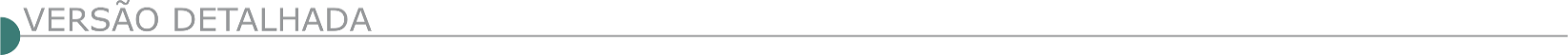 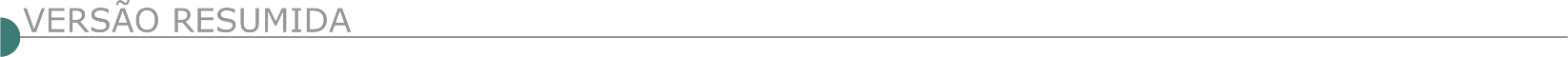 ESTADO DE MINAS GERAISCEMIG - COMPANHIA ENERGÉTICA DE MINAS GERAIS - PREGÃO ELETRÔNICO 530-H17310Objeto: Serviços de Poda de Árvores e Limpeza de Faixa e Aceiro em Redes e Linhas de Distribuição de energia na região de Ipatinga. Edital e demais informações: http://compras.cemig.com.br.COMPRA CENTRAL CABEAMENTO ESTRUTURADO - SECRETARIA DE ESTADO DE GOVERNO - PREGÃO ELETRÔNICO RP Nº 349/2022Objeto: Elaboração de projetos executivos de rede de comunicação, cabeamento estruturado e energia elétrica, e de execução de infraestrutura de rede comunicação, cabeamento lógico e energia elétrica. A sessão do pregão iniciará no dia 10/06/2023, às 10:00 horas, no site www.compras.mg.gov.br. Mais informações: comprascentrais@planejamento.mg.gov.br.INFRAERO - EMPRESA BRASILEIRA DE INFRAESTRUTURA AEROPORTUÁRIA DIRETORIA DE ADMINISTRAÇÃO - SUPERINTENDÊNCIA DE ADMINISTRAÇÃO GERÊNCIA DE LICITAÇÕES - LICITAÇÃO ELETRÔNICA Nº 59/ADLI-1/SBUL/2023Objeto: Execução de intervenções (grooving) no pavimento da PPD do Aeroporto de Uberlândia/SBUL. Abertura: 12/06/2023, às 09:00 horas. Edital: www.infraero.gov.br e www.licitacoes-e.com.br (id nº 1002058). Informações: (61) 3312-2575.PREFEITURA MUNICIPAL DE ANGELÂNDIA – TOMADA DE PREÇOS Nº 014/2023Objeto: Reforma da Escola Municipal Do-Ré-Mi-Fá localizada na rua Floriano Santana,100 Planalto, Angelândia/MG, no dia 05/06/2023 às 09:00 horas. Integra do edital e informações pelo telefone: (33) 4042-1189 e site: https://www.angelandia.mg.gov.br/.PREFEITURA MUNICIPAL DE ARAXÁ - PREGÃO ELETRÔNICO Nº 09.090/2023Objeto: Serviços de limpeza urbana para coleta e transporte de resíduos sólidos domiciliares e comerciais até a destinação final no Aterro Sanitário Municipal. Acolhimento das propostas 19/05/2023 a partir das 17:00 horas até 02/06/2023 às 09:00 horas. Abertura das Propostas de Preços e Início da sessão de disputa de preços dia 02/06/2023 às 09:05 horas. Local: www.licitanet.com.br. Edital disponível nos sites: www.licitanet.com.br e www.araxa.mg.gov.br no dia 19/05/2023. Setor de Licitações: (34) 99313-0034.PREFEITURA MUNICIPAL DE BAMBUÍ - RETIFICAÇÃO - TOMADA DE PREÇOS Nº 9/2023Objeto: Execução de recapeamento da Pista de Cooper no Município de Bambuí. Abertura dia 31/05/2023, às 09:00 horas. Local para informações e retirada do edital: Sede da Prefeitura ou pelo site www.bambui.mg.gov.br. Telefone: (37) 3431-5496.PREFEITURA MUNICIPAL DE CAMPESTRE - CONCORRÊNCIA Nº 004/2023Objeto: Construção de um Centro de Imunização Municipal, na cidade de Campestre/MG. Prazo máximo para protocolo de proposta e documentação e início da sessão pública: 21/06/2023 às 13:00 horas. Telefone de contato: (035) 3743-3067 – Obtenção do edital: www.campestre.mg.gov.br.PREFEITURA MUNICIPAL DE CAPITÓLIO - TOMADA DE PREÇOS N º 03/2023Objeto: Execução de construção de usina de triagem e compostagem – UTC. Devendo os Envelopes contendo Documentação Habilitação (Envelope 01) e Pro- posta Comercial (Envelope 02) serem entregues na Seção de Licitação, até às 09:00 horas do dia 07/06/2023, sendo que o Envelope 01 referente à Habilitação será aberto às 09:30 horas do dia 07/06/2023, no mesmo local. Informações através do telefone (37)33730300 ou www.capitolio.mg.gov.br.PREFEITURA MUNICIPAL DE CARMO DA MATA - TOMADA DE PREÇOS Nº 3/2023Objeto: Execução de obra de implantação de rede de drenagem, recapeamento, pavimentação e sinalização em trechos da Avenida Petrônio de Paulo Câmara e Rua Antônio de Souza Fontes, do Conjunto Habitacional Milton Sales do município de Carmo da Mata - MG. Data e Horário limite para Protocolo e abertura dos envelopes: 07/06/2023, 13:00 horas. Maiores informações e Edital completo no site: www.carmodamata.mg.gov.br.PREFEITURA MUNICIPAL DE CARANAÍBA - TOMADA DE PREÇOS Nº 006/2023Objeto: Revitalização externa da Secretaria de Agricultura do município de Caranaíba/MG. Entrega dos envelopes será até às 10:00 horas no dia 06/06/2023. O Edital na integra poderá ser obtido através do site oficial do município www.caranaiba.mg.gov.br ou através do e-mail: licitacao@caranaíba.mg.gov.br.PREFEITURA MUNICIPAL DE CATAS ALTAS - CONCORRÊNCIA Nº 001/2023 Objeto: Execução execução de serviços de reparos e pequena reformas, para infraestrutura urbana, drenagem, esgoto, água encanada, pavimentação, etc, do bairro Japonês, em Catas Altas/MG. Sessão Pública: 20/06/2023, às 08:00 horas. Site: http://portaltransparencia.catasaltas.mg.gov.br/licitacoes. E-mail: cpl@catasaltas.mg.gov.br. Telefone: 31-3832-7113.PREFEITURA MUNICIPAL DE CONCEIÇÃO DE IPANEMATOMADA DE PREÇOS Nº 3/2023Objeto: Execução de obra de engenharia. Abertura dia 06/06/2023 às 08:00 horas. O edital poderá ser solicitado pelo e-mail: compras.conceicaodeipanema2017@gmail.com.TOMADA DE PREÇOS Nº 7/2023Objeto: Execução de pavimentação e drenagem de Estrada Vicinal, no Município de Coronel Fabriciano. Data de abertura 05/06/2023 às 14:00 horas. O Edital poderá ser retirado pelo site: www.fabriciano.mg.gov.br. Outras informações poderão ser obtidas na Assessoria de Compras e Licitações - Praça Luís Ensch, nº 64 - 2° andar - sala 219, Centro - Coronel Fabriciano/MG ou através dos telefones 31-3406-7540, 3406-7452 e e-mail: licitacao@fabriciano.mg.gov.br.PREFEITURA MUNICIPAL DE CONTAGEM - ADIAMENTO - RDC PRESENCIAL nº 004/2023 Objeto: Conclusão das obras do parque linear da avenida teleférico e avenida Pio xii, pertencentes à obra de implantação do corredor de transporte ressaca, integrante do SIM – sistema integrado de mobilidade, Município De Contagem/MG, com entrega do envelope de proposta até às 10:00 horas do dia 15 de junho de 2023. Os interessados poderão ler e obter o texto integral deste Edital e seus Anexos, inclusive projetos de engenharia, que estarão disponíveis a partir do dia 22 de maio de 2023, pelo site www.contagem.mg.gov.br/licitações ou na sala da Comissão Permanente de Licitações da Secretaria Municipal de Obras e Serviços Urbanos (SEMOBS), situada à rua Madre Margherita Fontanaresa, 432, 3º andar Bairro Eldorado - Contagem/MG, telefone: (31) 3391- 9352, de segunda à sexta-feira, no horário de 08:00 horas às 12:00 horas e de 13:00 às 17:00 horas, mediante apresentação de um PEN DRIVE à Comissão Permanente de Licitações no endereço acima e, ainda, obrigatoriamente, informar, por meio de carta, os seguintes dados: razão social ou denominação completa da empresa, CNPJ/MF, endereço completo, telefone e nome da pessoa para contato. PREFEITURA MUNICIPAL DE CORONEL FABRICIANO - TOMADA DE PREÇOS Nº 007/2023Objeto: Execução de pavimentação e drenagem de Estrada Vicinal, no Município de Coronel Fabriciano. Data da Abertura: 05/06/2023 às 14:00 horas.  O Edital poderá ser retirado pelo Portal da Transparência no site www.fabriciano.mg.gov.br. Outras informações poderão ser obtidas no Setor de Licitações – Praça Luís Ensch, nº 64, 2º andar – Sala 219, Centro – Coronel Fabriciano/MG ou através dos telefones 31-3406-7540, 7452 e e-mail: licitacao@fabriciano.mg.gov.br.PREFEITURA MUNICIPAL DE GUANHÃES - TOMADA DE PREÇOS Nº 003/2023 Objeto: Contratação de empresa de engenharia para reforma da capela Nossa Senhora do Carmo, no município de Guanhães/MG. Data da Sessão: 22/05/2023 às 09:00 horas. Maiores informações no Setor de Licitação, na sede da Prefeitura Municipal de Guanhães ou pelo telefone (33) 3421-1501, das 13:30 às 17:00 horas, e ainda pelo e-mail licitacoes@guanhaes.mg.gov.br ou no site www.guanhaes.mg.gov.br.PREFEITURA MUNICIPAL DE IPABA - TOMADA DE PREÇO Nº 005/2023Objeto: Execução de obra de conclusão da Creche ProInfância Tipo I, o envelope deverá ser protocolados até 09:00 horas do dia 05/06/2023, a sessão pública de abertura e análise de documentos de habilitação será às 09:45 horas do dia 06/06/2023, no Setor de Licitações, situada na Avenida Manoel Machado Franco nº 176, 2º andar, Centro, Ipaba/MG. Informações através do endereço eletrônico: orcamentos.prefeituradeipaba@gmail.com e no portal www.ipaba.mg.gov.br.PREFEITURA MUNICIPAL DE ITAPECERICA - TOMADA DE PREÇO Nº 005/2023Objeto: Executar as obras de construção de muros na Escola Municipal Manoel Rodrigues em Itapecerica-MG, no dia 02/06/2023 com protocolo até às 13:00 horas e início do certame às 13:15 horas do mesmo dia. O edital está disponível no site www.itapecerica.mg.gov.br.PREFEITURA MUNICIPAL DE ITUIUTABA - CONCORRÊNCIA PÚBLICA Nº 4/2023Objeto: Construção do Lago (Centro Turístico), Recursos: Próprios, Emenda Parlamentar, data: 28/05/2023 as 08:30 horas. Informações: e-mail: licitacao@ituiutaba.mg.gov.br e Telefone: (34)3271-8183/3271-8182.PREFEITURA MUNICIPAL DE JEQUITIBÁ - CONCORRÊNCIA ELETRÔNICA Nº 02/2023Objeto: Execução de Obras de construção da escola municipal Edna Martins Figueiredo Marques, que no dia 26/06/2023 as 09:00 horas. A íntegra do edital, com todas as exigências, condições e especificações estabelecidas para o processo licitatório, está à disposição dos interessados no setor de licitações da Prefeitura Municipal de jequitibá/MG, situada na Avenida Raimundo Ribeiro da Silva, nº 145 – Centro –Jequitibá/MG, ou no site oficial do município: www.jequitiba.mg.gov.br ou ainda no site de licitações Licitar Digital: www.licitardigital.com.br. Os autos se encontram com vista franqueada. Mais informações poderão ser obtidas através do telefone (31) 3717-6222.PREFEITURA MUNICIPAL DE JUIZ DE FORA - CONCORRÊNCIA Nº 008/2023 Objeto: Contenção na Rua José Lourenço - Bairro Borboleta. Data: 21/06/2023. Hora: 09:30 horas. Local de obtenção do edital: O Edital completo poderá ser obtido pelos interessados na subsecretaria, em arquivo digital, mediante entrega de um pen-drive, de segunda a sexta-feira, no horário de 14:30 às 17:30 horas ou pelo endereço eletrônico https://www.pjf.mg.gov.br/secretarias/cpl/editais/outras_modalidades/2023/index.php. O edital poderá ainda ser solicitado através do link https://juizdefora.1doc.com.br/b.php?pg=wp/wp&itd=5&iagr=19121. Quaisquer dúvidas poderão ser protocoladas, assim como serão respondidas através do referido link do Plataforma Ágil, local de realização do procedimento: Subsecretaria de Licitações e Compras, situada na Av. Brasil, 2001/7º andar - Juiz de Fora – MG.PREFEITURA MUNICIPAL DE MEDEIROS - TOMADA DE PREÇOS 01/2023Objeto: Pavimentação Asfáltica nas I, F, K, no Bairro Belvedere, e recapeamento nas seguintes ruas: Rua Serafim José Dutra, Rua Sebastião Leandro de Castro, Rua Joaquim Calixto de Souza e Rua Venâncio Elias Machado, com abertura dia 02/06/2023 as 08:30 horas. As obras incluem o fornecimento de materiais, equipamentos e mão de obra. O edital completo e maiores informações poderão ser obtidas, na sede da Prefeitura Municipal de Medeiros, Avenida Clodoveu Leite de Faria, 400 – Centro – Medeiros, CEP 38930-000 ou pelo site www.medeiros.mg.gov.br.PREFEITURA MUNICIPAL DE MONTES CLAROS - CONCORRÊNCIA PÚBLICA N° 018/2023Objeto: Execução de obras de asfaltamento da pista auxiliar da Avenida Fran- cisco Gaetani - parte 1 - entre as estacas 0 E 16, com fornecimento de materiais, na área urbana do município de Montes Claros/MG. Íntegra do edital: https://licitacoes.montesclaros.mg.gov.br. Data da sessão: às 09:30 horas do dia 21 de junho de 2023. Prazo para a entrega dos envelopes: até às 09:00 horas do dia 21 de junho de 2023. Contato: (38) 2211-3190/2211-3857.PREFEITURA MUNICIPAL DE MUTUM - TOMADA DE PREÇOS Nº 015/2023Objeto: Execução de reforma da Unidade Básica de Saúde do Distrito de Ocidente, no Município de Mutum, MG. Entrega dos envelopes contendo a documentação e proposta até às 08:30 da data de 06 de junho de 2023. Início da sessão pública às 09:00 da data de 06 de junho de 2023. Informações pelo e-mail: licitacao@mutum.mg.gov.br ou telefone (33) 3312-1503. O edital e seus respectivos anexos encontram-se disponíveis gratuitamente no site do município https://mutum.mg.gov.br. Informações e esclarecimentos protocoladas via e-mail licitacao@mutum.mg.gov.br.PREFEITURA MUNICIPAL DE NAZARENO - TOMADA DE PREÇOS Nº 003/23Objeto: Realização das obras de Reforma da Escola Municipal Walfrido Silvino dos Mares Guia, prédio 1. A data da sessão será 22/05/23 às 09:00 horas. A Ata de Convocação encontra-se no site da Prefeitura Municipal de Nazareno: www.nazareno.mg.gov.br. PREFEITURA MUNICIPAL DE PASSA QUATRO - TOMADA DE PREÇOS Nº 006/2023Objeto: Contratação de Empresa para Construção de Reforço Estrutural da Ponte Nova Barrinha. Inicio do certame dia 06/06/2023 às 09:30 horas. Informações na Prefeitura, Rua Tenente Viotti, nº 331. Telefone (35) 3371-5000. Edital no site www.passaquatro.mg.gov.br/governolicitacoes.php.PREFEITURA MUNICIPAL DE PEQUI - TOMADA DE PREÇOS Nº 002/2023Objeto: Obra de Infraestrutura urbana, compreendendo pavimentação, drenagem profunda e superficial e acessibilidade de diversas ruas do bairro Chácara Vale Verde no Município de Pequi/MG. Abertura: 05/06/2023 às 09:00 horas. Informações no site: www.pequi.mg.gov.br e pelo e-mail: licitacoes-pequi@gmail.com.PREFEITURA MUNICIPAL DE PIRANGUINHO - TOMADA DE PREÇO Nº 002/2023Objeto: Construção de Casas Populares no Distrito de Olegário Maciel para atender a Secretaria de Saúde e Promoção Social do município de Piranguinho. Visita técnica a partir de: 05/06/2023. Data abertura: 07/06/2023 às 09:00 horas. Os interessados poderão adquirir o edital completo, na página do Município de Piranguinho, www.piranguinho.mg.gov.br. Mais Informações: (35) 3644-1222 ou pelo e-mail licitacao@piranguinho.mg.gov.br.PREFEITURA MUNICIPAL DE POUSO ALEGRE - CONCORRÊNCIA PÚBLICA Nº 02/2023Objeto: Prestação de serviços de limpeza urbana, incluindo o fornecimento de mão de obra, materiais e equipamentos no município de Pouso Alegre/MG. A sessão pública será realizada no dia 20 de junho de 2023 as 09:00 horas, na Sala de Licitações, localizada na Rua Lucy Vasconcelos Teixeira, nº 230, Bairro Mirante do Paraíso, Pouso Alegre/MG. O valor máximo para a execução do objeto é de R$ 123.184.669,38, de acordo com a planilha orçamentária disponibilizada no site https://pousoalegre.mg.gov.br/licitacao.asp. O edital e seus anexos poderão ser consultados e obtidos gratuitamente em dias úteis e em horário comercial mediante a apresentação de PEN DRIVE, para cópia do arquivo, no site da prefeitura www.pousoalegre.mg.gov.br, na aba Edital de Licitação e no e-mail: editaispmpa@gmail.com. Mais informações: (35) 3449-4023.PREFEITURA MUNICIPAL DE QUELUZITO - AVISO DE TOMADA DE PREÇOS Nº 02/2023Objeto: Revitalização e urbanização do entorno das casas populares do Bairro Leozina Albuquerque no município de Queluzito em atendimento às Secretarias Municipais. Dia 06/06/2023 às 09:00 horas. Edital disponível em www.queluzito.mg.gov.br.PREFEITURA MUNICIPAL DE RECREIO - TP Nº 003/2023 EDITAL DE LICITAÇÃOObjeto: Execução de obra de pavimentação da Rua Manoel Leite Pinho. Entrega dos envelopes até o dia 06/06/2023 às 09:00 horas, abertura dos envelopes 06/06/2023 às 09:00 horas na sede da Prefeitura Municipal de Recreio. Informações pelo site www.recreio.mg.gov.br, e-mail licitacao@recreio.mg.gov.br, presencialmente no setor de licitações ou pelo telefone (32) 3444-1345.PREFEITURA MUNICIPAL DE RIO NOVO - TOMADA DE PREÇO Nº 001/2023Objeto: Prestação de serviços para a pavimentação asfáltica de vias públicas no Município de Rio Novo, que a partir das 08:30 horas do dia 06 de junho de 2023 na Prefeitura Municipal, na sala de licitação, situada na Praça Prefeito Ronaldo Dutra Borges, nº 001, Bairro Centro. Tipo Menor Preço Global, de acordo com o Edital que se encontra à disposição no site da Prefeitura Municipal: www.rionovo.mg.gov.br ou através do e-mail: licitacao@rionovo.mg.gov.br. Expediu-se o presente, publicando-se na forma da Lei. Rio Novo, 17 de maio de 2023. PREFEITURA MUNICIPAL DE SANTA LUZIA - CONCORRENCIA PÚBLICA Nº 046/2023SRP Objeto: Pavimentação asfáltica e poliédrica. Entrega dos envelopes no Setor de Protocolo (sala 01), até as 09:30 horas do dia 21/06/2023 e abertura às 10:00 horas do mesmo dia, no Auditório da Prefeitura Mun. De Santa Luzia/MG, Av. VIII, nº. 50, B. Carreira Comprida, CEP 33.045-090. O Edital poderá ser baixado no endereço eletrônico: https://www.santaluzia.mg.gov.br/v2/index.php/licitacao/.PREFEITURA MUNICIPAL DE SERRA DO SALITRE - TOMADA DE PREÇOS: Nº 04/2023Objeto: Execução de obras de engenharia, com fornecimento de material e mão de obra para realização de Obras de Saneamento de Esgoto Sanitário do Distrito de Catulés - Serra do Salitre/MG. Data De Julgamento: 09 de junho de 2023 às 08:10 horas.ESTADO DE SÃO PAULOSENAI - SERVIÇO SOCIAL DA INDÚSTRIA DEPARTAMENTO REGIONAL DO MATO GROSSO DO SUL - CONCORRÊNCIA N° 32/2023Objeto: Execução de obras complementares de infraestrutura e pavimentação do Complexo Cultural do SESI-SP e do SENAI-SP no bairro Itaquera. Retirada do edital: a partir de 18 de maio de 2023, através dos portais www.sesisp.org.br e www.sp.senai.br. Entrega dos envelopes: até as 10:30 horas do dia 13 de junho de 2023. Abertura às 11:00 horas.ESTADO DO TOCANTINSAGÊNCIA TOCANTINENSE DE TRANSPORTES E OBRAS - CONCORRÊNCIA N° 4/2023Objeto: Execução da obra do Campus de Dianópolis - TO, no endereço Gleba 03, do loteamento Parque Agropecuário, Setor Industrial em Dianópolis - TO. Data, horário: 21/06/2023 às 10:00 horas. Os Editais e os anexos poderão ser retirados por meio eletrônico no site: https://www.to.gov.br/ageto/. Outras informações poderão ser obtidas na Comissão de Licitação, através dos telefones (63) 3218-7194/ (63) 3218-1637 e e-mail: slo.ageto@gmail.com.- PUBLICIDADE -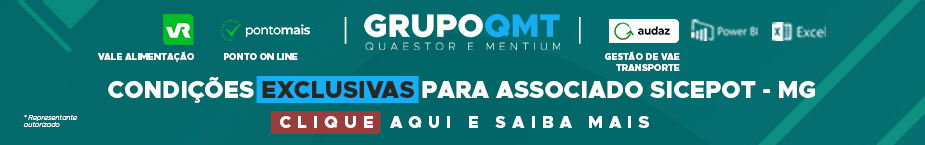 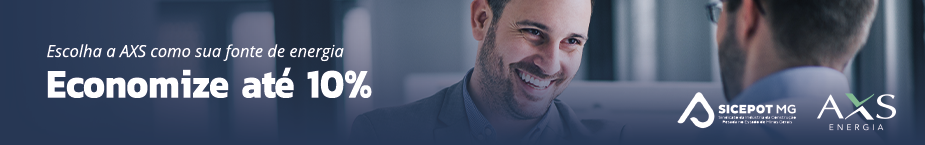 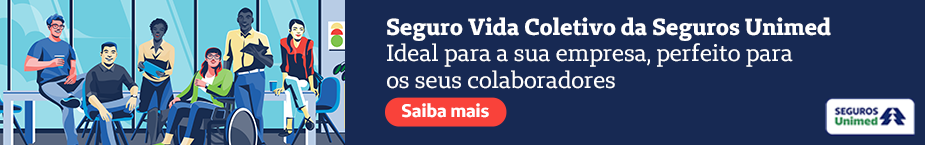 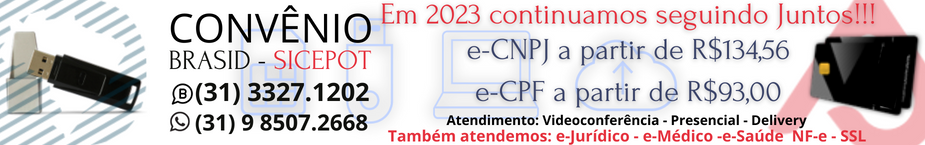 ÓRGÃO LICITANTE: COPASA-MGÓRGÃO LICITANTE: COPASA-MGEDITAL: Nº CPLI. 1120230063Endereço: Rua Carangola, 606, térreo, bairro Santo Antônio, Belo Horizonte/MG.Informações: Telefone: (31) 3250-1618/1619. Fax: (31) 3250-1670/1317. E-mail: Endereço: Rua Carangola, 606, térreo, bairro Santo Antônio, Belo Horizonte/MG.Informações: Telefone: (31) 3250-1618/1619. Fax: (31) 3250-1670/1317. E-mail: Endereço: Rua Carangola, 606, térreo, bairro Santo Antônio, Belo Horizonte/MG.Informações: Telefone: (31) 3250-1618/1619. Fax: (31) 3250-1670/1317. E-mail: OBJETO: Execução, com fornecimento total de materiais, das obras e serviços para Implantação da Unidade de Tratamento de Resíduos (UTR) na Estação de Tratamento de Água (ETA), pertencente ao Sistema de Abastecimento de Água de Januária / MGOBJETO: Execução, com fornecimento total de materiais, das obras e serviços para Implantação da Unidade de Tratamento de Resíduos (UTR) na Estação de Tratamento de Água (ETA), pertencente ao Sistema de Abastecimento de Água de Januária / MGDATAS: Entrega: 13/06/2023 às 14:30Abertura: 13/06/2023 às 14:30Prazo de execução: 6 meses.VALORESVALORESVALORESValor Estimado da ObraCapital Social Igual ou SuperiorCapital Social Igual ou SuperiorR$ 1.929.548,545--CAPACIDADE TÉCNICA-PROFISSIONAL:  a) Construção de Unidade de Tratamento de Resíduos (UTR) ouEstação de Tratamento de Água (ETA) ou Estação de tratamento de Esgoto (ETE), em concreto armado.Oa) Rede de esgoto ou pluvial com diâmetro nominal (DN) igual ou superior a 200(duzentos)CAPACIDADE TÉCNICA-PROFISSIONAL:  a) Construção de Unidade de Tratamento de Resíduos (UTR) ouEstação de Tratamento de Água (ETA) ou Estação de tratamento de Esgoto (ETE), em concreto armado.Oa) Rede de esgoto ou pluvial com diâmetro nominal (DN) igual ou superior a 200(duzentos)CAPACIDADE TÉCNICA-PROFISSIONAL:  a) Construção de Unidade de Tratamento de Resíduos (UTR) ouEstação de Tratamento de Água (ETA) ou Estação de tratamento de Esgoto (ETE), em concreto armado.Oa) Rede de esgoto ou pluvial com diâmetro nominal (DN) igual ou superior a 200(duzentos)CAPACIDADE OPERACIONAL:  -CAPACIDADE OPERACIONAL:  -CAPACIDADE OPERACIONAL:  -ÍNDICES ECONÔMICOS: conforme edital.ÍNDICES ECONÔMICOS: conforme edital.ÍNDICES ECONÔMICOS: conforme edital.OBSERVAÇÕES: Informações poderão ser solicitadas à CPLI - Comissão Permanente de Licitações de Obras e Serviços Técnicos - E-mail: cpli@copasa.com.br. Respostas aos esclarecimentos solicitados até o quinto dia útil anterior à data prevista serão divulgadas, exclusivamente, pela Internet, na página da COPASA MG www.copasa.com.br, posicionando o cursor na palavra “A COPASA” aparecerá aba e selecionar “Licitações e contratos” ou no canto superior direito clicar em “licitações e contratos”, em seguida selecionar o link: "licitações". Pesquisar pelo número da licitação. Esclarecimento (s), caso haja, estarão com o nome de “Esclarecimento”.OBSERVAÇÕES: Informações poderão ser solicitadas à CPLI - Comissão Permanente de Licitações de Obras e Serviços Técnicos - E-mail: cpli@copasa.com.br. Respostas aos esclarecimentos solicitados até o quinto dia útil anterior à data prevista serão divulgadas, exclusivamente, pela Internet, na página da COPASA MG www.copasa.com.br, posicionando o cursor na palavra “A COPASA” aparecerá aba e selecionar “Licitações e contratos” ou no canto superior direito clicar em “licitações e contratos”, em seguida selecionar o link: "licitações". Pesquisar pelo número da licitação. Esclarecimento (s), caso haja, estarão com o nome de “Esclarecimento”.OBSERVAÇÕES: Informações poderão ser solicitadas à CPLI - Comissão Permanente de Licitações de Obras e Serviços Técnicos - E-mail: cpli@copasa.com.br. Respostas aos esclarecimentos solicitados até o quinto dia útil anterior à data prevista serão divulgadas, exclusivamente, pela Internet, na página da COPASA MG www.copasa.com.br, posicionando o cursor na palavra “A COPASA” aparecerá aba e selecionar “Licitações e contratos” ou no canto superior direito clicar em “licitações e contratos”, em seguida selecionar o link: "licitações". Pesquisar pelo número da licitação. Esclarecimento (s), caso haja, estarão com o nome de “Esclarecimento”.ÓRGÃO LICITANTE: COPASA-MGÓRGÃO LICITANTE: COPASA-MGEDITAL: Nº CPLI. 1120230065Endereço: Rua Carangola, 606, térreo, bairro Santo Antônio, Belo Horizonte/MG.Informações: Telefone: (31) 3250-1618/1619. Fax: (31) 3250-1670/1317. E-mail: Endereço: Rua Carangola, 606, térreo, bairro Santo Antônio, Belo Horizonte/MG.Informações: Telefone: (31) 3250-1618/1619. Fax: (31) 3250-1670/1317. E-mail: Endereço: Rua Carangola, 606, térreo, bairro Santo Antônio, Belo Horizonte/MG.Informações: Telefone: (31) 3250-1618/1619. Fax: (31) 3250-1670/1317. E-mail: OBJETO: Execução, com fornecimento total de materiais e equipamentos, das obras e serviços de implantação dos Sistemas de Abastecimento de Água dos distritos Novo Horizonte e Santo Antônio do Alegre, da cidade de Inhapim / MG.OBJETO: Execução, com fornecimento total de materiais e equipamentos, das obras e serviços de implantação dos Sistemas de Abastecimento de Água dos distritos Novo Horizonte e Santo Antônio do Alegre, da cidade de Inhapim / MG.DATAS: Entrega: 14/06/2023 às 08:30Abertura: 14/06/2023 às 08:30Prazo de execução: 12 meses.VALORESVALORESVALORESValor Estimado da ObraCapital Social Igual ou SuperiorCapital Social Igual ou SuperiorR$ 5.270.922,18--CAPACIDADE TÉCNICA-PROFISSIONAL:  a) Tubulação com diâmetro nominal (DN) igual ou superior a50(cinquenta); b) Estação de Tratamento de Água com capacidade igual ou superior a 1,0 (um) l/s; c) Montagem e instalação de poço tubular profundo.CAPACIDADE TÉCNICA-PROFISSIONAL:  a) Tubulação com diâmetro nominal (DN) igual ou superior a50(cinquenta); b) Estação de Tratamento de Água com capacidade igual ou superior a 1,0 (um) l/s; c) Montagem e instalação de poço tubular profundo.CAPACIDADE TÉCNICA-PROFISSIONAL:  a) Tubulação com diâmetro nominal (DN) igual ou superior a50(cinquenta); b) Estação de Tratamento de Água com capacidade igual ou superior a 1,0 (um) l/s; c) Montagem e instalação de poço tubular profundo.CAPACIDADE OPERACIONAL:  a) Tubulação com diâmetro nominal (DN) igual ou superior a 50 (cinquenta) e com extensão igual ou superior a 4.500 (quatro mil e quinhentos) m; b) Estação de Tratamento de Água com capacidade igual ou superior a 1,0 (um) l/s. c) Montagem e instalação de poço tubular profundo. CAPACIDADE OPERACIONAL:  a) Tubulação com diâmetro nominal (DN) igual ou superior a 50 (cinquenta) e com extensão igual ou superior a 4.500 (quatro mil e quinhentos) m; b) Estação de Tratamento de Água com capacidade igual ou superior a 1,0 (um) l/s. c) Montagem e instalação de poço tubular profundo. CAPACIDADE OPERACIONAL:  a) Tubulação com diâmetro nominal (DN) igual ou superior a 50 (cinquenta) e com extensão igual ou superior a 4.500 (quatro mil e quinhentos) m; b) Estação de Tratamento de Água com capacidade igual ou superior a 1,0 (um) l/s. c) Montagem e instalação de poço tubular profundo. ÍNDICES ECONÔMICOS: conforme edital.ÍNDICES ECONÔMICOS: conforme edital.ÍNDICES ECONÔMICOS: conforme edital.OBSERVAÇÕES: Informações poderão ser solicitadas à CPLI - Comissão Permanente de Licitações de Obras e Serviços Técnicos - E-mail: cpli@copasa.com.br. Respostas aos esclarecimentos solicitados até o quinto dia útil anterior à data prevista serão divulgadas, exclusivamente, pela Internet, na página da COPASA MG www.copasa.com.br, posicionando o cursor na palavra “A COPASA” aparecerá aba e selecionar “Licitações e contratos” ou no canto superior direito clicar em “licitações e contratos”, em seguida selecionar o link: "licitações". Pesquisar pelo número da licitação. Esclarecimento (s), caso haja, estarão com o nome de “Esclarecimento”.OBSERVAÇÕES: Informações poderão ser solicitadas à CPLI - Comissão Permanente de Licitações de Obras e Serviços Técnicos - E-mail: cpli@copasa.com.br. Respostas aos esclarecimentos solicitados até o quinto dia útil anterior à data prevista serão divulgadas, exclusivamente, pela Internet, na página da COPASA MG www.copasa.com.br, posicionando o cursor na palavra “A COPASA” aparecerá aba e selecionar “Licitações e contratos” ou no canto superior direito clicar em “licitações e contratos”, em seguida selecionar o link: "licitações". Pesquisar pelo número da licitação. Esclarecimento (s), caso haja, estarão com o nome de “Esclarecimento”.OBSERVAÇÕES: Informações poderão ser solicitadas à CPLI - Comissão Permanente de Licitações de Obras e Serviços Técnicos - E-mail: cpli@copasa.com.br. Respostas aos esclarecimentos solicitados até o quinto dia útil anterior à data prevista serão divulgadas, exclusivamente, pela Internet, na página da COPASA MG www.copasa.com.br, posicionando o cursor na palavra “A COPASA” aparecerá aba e selecionar “Licitações e contratos” ou no canto superior direito clicar em “licitações e contratos”, em seguida selecionar o link: "licitações". Pesquisar pelo número da licitação. Esclarecimento (s), caso haja, estarão com o nome de “Esclarecimento”.ÓRGÃO LICITANTE: DER-MGEDITAL: TOMADA DE PREÇO Nº 039/2023Endereço: Av. dos Andradas, 1.120, sala 1009, Belo Horizonte/MG.Maiores Informações: Telefone: (31) 3235-1272 - Fax: (31) 3235-1004. E-mail: asl@der.mg.gov.br - site www.der.mg.gov.br Endereço: Av. dos Andradas, 1.120, sala 1009, Belo Horizonte/MG.Maiores Informações: Telefone: (31) 3235-1272 - Fax: (31) 3235-1004. E-mail: asl@der.mg.gov.br - site www.der.mg.gov.br OBJETO: Execução das Obras para Adequação do Sistema de Prevenção e Combate a Incêndio e Pânico e Reformas na Escola Estadual Marília de Dirceu, localizada no município de Ouro Preto, Estado de Minas Gerais.DATAS:ENTREGA DOS ENVELOPES: até às 17:00 horas do dia 07/06/2023.ABERTURA DA LICITAÇÃO: às 09:00 horas do dia 12/06/2023.O prazo máximo para a execução dos serviços:  540 dias.VALORESVALORESValor Estimado da ObraCapital Social Igual ou SuperiorR$ 1.733.844,3R$ -CAPACIDADE TÉCNICA: 7.1.17. DOCUMENTO H.17: ATESTADO (S) DE CAPACIDADE TÉCNICA DO RESPONSÁVEL TÉCNICO da empresa, fornecido por pessoa jurídica de direito público ou privado, devidamente certificado pelo Conselho Regional de Engenharia e Agronomia – CREA ou pelo Conselho de Arquitetura e Urbanismo deMinas Gerais - CAU, acompanhado da respectiva Certidão de Acervo Técnico – CAT, comprovando ter Executado Obras de Reforma e Restauração e de Execução de Sistema de Prevenção e Combate a Incêndio e Pânico em Edificações tombadas pelo Patrimônio Histórico.CAPACIDADE TÉCNICA: 7.1.17. DOCUMENTO H.17: ATESTADO (S) DE CAPACIDADE TÉCNICA DO RESPONSÁVEL TÉCNICO da empresa, fornecido por pessoa jurídica de direito público ou privado, devidamente certificado pelo Conselho Regional de Engenharia e Agronomia – CREA ou pelo Conselho de Arquitetura e Urbanismo deMinas Gerais - CAU, acompanhado da respectiva Certidão de Acervo Técnico – CAT, comprovando ter Executado Obras de Reforma e Restauração e de Execução de Sistema de Prevenção e Combate a Incêndio e Pânico em Edificações tombadas pelo Patrimônio Histórico.CAPACIDADE OPERACIONAL:  DOCUMENTO H.18: COMPROVAÇÃO DE APTIDÃO DE DESEMPENHO TÉCNICO DALICITANTE, através de atestado (s) ou certidão (ões), fornecido (s) por pessoa de direito público ou privado, em nome da licitante, comprovando ter Executado Obras de Reforma e Restauração e de Execução de Sistema de Prevenção e Combate a Incêndio e Pânico em Edificações tombadas pelo Patrimônio Histórico.CAPACIDADE OPERACIONAL:  DOCUMENTO H.18: COMPROVAÇÃO DE APTIDÃO DE DESEMPENHO TÉCNICO DALICITANTE, através de atestado (s) ou certidão (ões), fornecido (s) por pessoa de direito público ou privado, em nome da licitante, comprovando ter Executado Obras de Reforma e Restauração e de Execução de Sistema de Prevenção e Combate a Incêndio e Pânico em Edificações tombadas pelo Patrimônio Histórico.ÍNDICES ECONÔMICOS: Conforme edital. ÍNDICES ECONÔMICOS: Conforme edital. OBSERVAÇÕES: Pedidos de esclarecimento e impugnações ao instrumento convocatório poderão ser feitos em até 5 (cinco) dias úteis antes da data de abertura de propostas. As impugnações deverão ser formalizadas por escrito ao Diretor Geral do DER/MG, através do Presidente da Comissão de Licitação e protocolizadas no Setor de Protocolo e Arquivo do DER/MG. As respostas aos pedidos de esclarecimentos e impugnação serão divulgadas no site do DER/MG: http://www.der.mg.gov.br/transparencia/licitacoes, antes da abertura dos envelopes contendo as propostas.OBSERVAÇÕES: Pedidos de esclarecimento e impugnações ao instrumento convocatório poderão ser feitos em até 5 (cinco) dias úteis antes da data de abertura de propostas. As impugnações deverão ser formalizadas por escrito ao Diretor Geral do DER/MG, através do Presidente da Comissão de Licitação e protocolizadas no Setor de Protocolo e Arquivo do DER/MG. As respostas aos pedidos de esclarecimentos e impugnação serão divulgadas no site do DER/MG: http://www.der.mg.gov.br/transparencia/licitacoes, antes da abertura dos envelopes contendo as propostas.